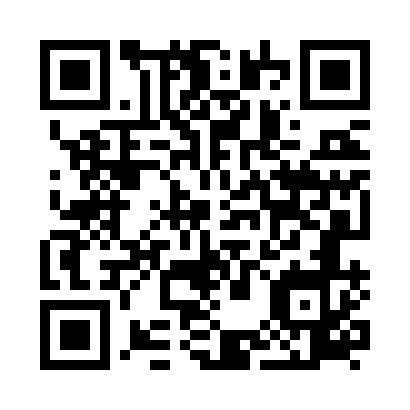 Prayer times for Melcoes, PortugalWed 1 May 2024 - Fri 31 May 2024High Latitude Method: Angle Based RulePrayer Calculation Method: Muslim World LeagueAsar Calculation Method: HanafiPrayer times provided by https://www.salahtimes.comDateDayFajrSunriseDhuhrAsrMaghribIsha1Wed4:436:291:286:248:2910:082Thu4:416:271:286:258:3010:103Fri4:396:261:286:268:3110:114Sat4:376:251:286:268:3210:135Sun4:366:241:286:278:3310:146Mon4:346:231:286:278:3410:167Tue4:326:211:286:288:3510:178Wed4:306:201:286:298:3610:199Thu4:296:191:286:298:3710:2010Fri4:276:181:286:308:3810:2211Sat4:256:171:286:308:3910:2312Sun4:246:161:286:318:4010:2513Mon4:226:151:286:318:4110:2614Tue4:216:141:286:328:4210:2815Wed4:196:131:286:338:4310:2916Thu4:186:121:286:338:4410:3117Fri4:166:111:286:348:4510:3218Sat4:156:101:286:348:4610:3419Sun4:136:091:286:358:4710:3520Mon4:126:091:286:358:4810:3721Tue4:106:081:286:368:4910:3822Wed4:096:071:286:368:4910:3923Thu4:086:061:286:378:5010:4124Fri4:076:061:286:378:5110:4225Sat4:056:051:286:388:5210:4326Sun4:046:041:286:388:5310:4527Mon4:036:041:296:398:5410:4628Tue4:026:031:296:398:5510:4729Wed4:016:031:296:408:5510:4930Thu4:006:021:296:408:5610:5031Fri3:596:021:296:418:5710:51